REPUBLIKA HRVATSKA 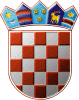 ZAGREBAČKA ŽUPANIJA                OPĆINA DUBRAVICA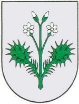                 Općinsko vijeće KLASA: 021-05/20-01/1 URBROJ:	238/40-02-20-3					Dubravica, 12. veljače 2020. godineNa temelju članka 31. stavka 5. Zakona o poljoprivrednom zemljištu ("Narodne novine", broj 20/18 i 115/18), Odluke o donošenju Programa raspolaganja poljoprivrednim zemljištem u vlasništvu Republike Hrvatske za Općinu Dubravica ("Službeni glasnik Općine Dubravica" broj 4/18) na koju je Ministarstvo poljoprivrede dalo suglasnost KLASA: 945-01/18-01/805, URBROJ: 525-07/1792-19-8 od 07. lipnja 2019. godine, članka 21. Statuta Općine Dubravica („Službeni glasnik Općine Dubravica“ broj 1/18) i zapisnika Povjerenstva za zakup na poljoprivrednom zemljištu u vlasništvu države (KLASA:320-01/18-01/5, URBROJ: 238/40-03-20-46 od 16.01.2020. godine) Općinsko vijeće Općine Dubravica na svojoj 24. sjednici, održanoj 12. veljače 2020. godine donijelo je ODLUKUo raspisivanju ponovljenog javnog natječaja za zakup poljoprivrednog zemljišta u vlasništvu Republike Hrvatske na području Općine DubravicaČlanak 1.Raspisuje se ponovljeni javni natječaj za zakup poljoprivrednog zemljišta u vlasništvu Republike Hrvatske na području Općine Dubravica u katastarskoj općini: Dubravica, koje je Programom raspolaganja poljoprivrednim zemljištem u vlasništvu Republike Hrvatske na području Općine Dubravica predviđeno za zakup, temeljem Zapisnika o otvaranju, ocjeni i pregledu ponuda te zaključka članova Povjerenstva.Na rok od 25 godina s mogućnošću produljenja za isto razdoblje daje se u zakup zemljište koje je navedeno u tablici 1. koja se nalazi u prilogu ove Odluke i čini njezin sastavni dio.Članak 2.Općinsko vijeće Općine Dubravica provest će postupak javnog natječaja prikupljanjem pisanih ponuda. Članak 3.Početna cijena u natječaju utvrđena je na temelju Uredbe o načinu izračuna početne zakupnine poljoprivrednog zemljišta u vlasništvu Republike Hrvatske te naknade za korištenje voda radi obavljanja djelatnosti akvakulture  ("Narodne novine", broj 89/18).Članak 4.Maksimalna površina za zakup po sudioniku natječaja iznosi 0,576 ha, a uključuje  površine državnoga poljoprivrednog zemljišta koje je taj sudionik dobio u zakup po natječajima provedenim od stupanja na snagu Zakona o poljoprivrednom zemljištu ("Narodne novine", broj 20/18 i 115/18).Članak 5.Tekst javnog natječaja objavit će se na oglasnoj ploči  i mrežnoj stranici Općine Dubravica u trajanju od 30 dana. Pisane ponude se dostavljaju Općini Dubravica u roku od 30 dana od objave natječaja na oglasnoj ploči i mrežnoj stranici Općine Dubravica.Članak 6.Tekst javnog natječaja za zakup poljoprivrednog zemljišta u vlasništvu Republike Hrvatske na području Općine Dubravica sa popisom čestica, nalazi se u prilogu ove Odluke i čini njezin sastavni dio.Članak 7.Odluku o izboru najpovoljnije ponude donosi Općinsko vijeće Općine Dubravica na prijedlog Povjerenstva za zakup poljoprivrednog zemljišta u vlasništvu Republike Hrvatske za Općinu Dubravica.Odluka o izboru najpovoljnije ponude dostavit će se na prethodno mišljenje Zagrebačkoj županiji i na suglasnost Ministarstvu poljoprivrede.Članak 8.Stručne poslove u vezi s postupkom provedbe javnog natječaja za zakup obavlja Jedinstveni upravni odjel Općine Dubravica.Članak 9.Ova Odluka stupa na snagu prvog dana od dana objave u Službenom glasniku Općine Dubravica. 							PREDSJEDNIK OPĆINSKOG VIJEĆA							Ivica StiperskiTablica 1 - rok od 25 godinaSveukupna površina u natječaju u ha: 0,576 haSveukupna početna zakupnina u natječaju u kn: 113,92 knR.BR.Naziv katastarske općinePTC. Br.Broj katastarske česticeNačin uporabe katastarske čestice (katastarska kultura)Površina    (ha)Jedinična zakupnina  (kn)Početna zakupnina (kn)Postotak uveć./umanj. Ukupna visina početne zakupnine      (kn)Napomena123456789106*78+91. DUBRAVICA1 621/27 LIVADA0,287719856,960% 56,962. DUBRAVICA 2621/38  LIVADA0,287719856,960% 56,96